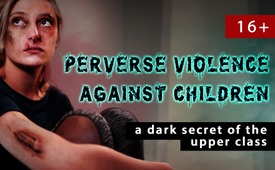 Perverse violence against children - a dark secret of the upper class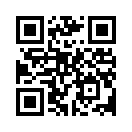 This program is a cry for help! When will the public finally know the whole truth about child sexual abuse? Internationally networked perpetrators, often rich or powerful, protect themselves from punishment, while investigators and therapists are hampered in their work. The victims are often times not believed, especially when they report satanic-ritual abuse and extremely cruel mistreatment. – It is time to take a close look and to protect our children!Since 2016, the "Independent Commission for investigating and analyzing Child Sexual Abuse" has been investigating extent, nature and consequences of child sexual abuse in the Federal Republic of Germany and in the former German Democratic Republic. 

Currently, the commission is concentrating its investigative activities on abuse of children and teens in the field of sports; in sports clubs for example. Chairwoman Sabine Andresen complained however, that dealing with cases of child sexual abuse in sports is still widely a taboo.

Demands were made for more drop-in and call centers for abused children and young people.
One might think: Well that’s a good thing in itself, – Or is it just scratching the surface of the problem?

Because child abuse also exists in other fields, it exists in the film industry, in the music industry, in churches, in schools, in families, children's homes and in clinics. 
Examples are: child prostitution, production of child pornographic films and sadism.

The worst acts - ritual abuse, child sacrifice, and cannibalism – are carried out in satanic circles.
The horrific descriptions of victims and witnesses presented in this program are meant to be understood as a cry for help. 
Only when the public learns about these horrific crimes change can occur.

Voluntary age restriction: 16 years
This film is only appropriate for people with stable emotional lives. The content is disturbing.
Pedocriminal networks active in numerous countries

Systematic cases of abuse have unfortunately existed for a long time and in many countries.
Here is just a small selection:
•  Belgium: In 1986, the Belgian Marc Dutroux was arrested. He had kidnapped and raped several girls. Four of them died in the basement dungeon of his house. During the dragging out of the trial for several years, 27 witnesses died who could have provided evidence that Dutroux was not a lone perpetrator but part of an extensive network of politicians, high judicial officials, managers, industry leaders, and others.
•  - Witness Regina Louf, long thought to be the only survivor, provided
•  - irrefutable evidence. One of the perpetrators was an investigating magistrate whom she had identified as an accomplice in the murder of her baby. However, Regina Louf's statements had no legal consequences.
•  Austria: From the 1950s to the 1980s, around 100,000 children and adolescents in Austria were severely abused and mistreated in both state and church-run homes. Both boys and girls had to be of sexual service to their caretakers and were "rented out" to child molesters. A commission examined testimonies of mass rapes, and one child is even said to have died.

•  Switzerland: "Basel Zodiac": a pedo-criminal ring from the so-called "the better circles of Basel" (academics, lawyers, doctors and businessmen), abused underaged boys at sadistic "sex parties" since about the 1960s. International connections to Spain and Thailand were proven.

•  Portugal: From the 1960s onwards, children from the Lisbon orphanage "Casa Pia" were fed to an elite network of politicians, businessmen, military leaders and media stars and abused for many years. 
The judicial process was dragged out for years, and many of the suspects were ultimately not charged.

•  - Great Britain: "Westminster Dossier"/"Elm Guest House": Numerous revelations uncovered an extensive pedo-criminal network involving the highest levels of government in the 1970s and 80s. Children in institutions were raped, and in some cases even murdered. Evidence was extensively destroyed. Links to the British royal family, government, parliament, judiciary, police, intelligence services and media were revealed.

•  - USA: From 2001 to 2018, billionaire Jeffrey Epstein ran a sex trafficking ring. He ran a private island where celebrities had sex with minors. According to witnesses, Bill Clinton and Britain's Prince Andrew were seen there, amongst others.

Pedo-criminal networks – also in Germany   

The activity of numerous pedo-criminal networks also became apparent in Germany:
•  - "Saxony Swamp": Mandy Kopp testified that in the early 1990s, as a 16-year-old, she was held captive with other girls in an underage brothel, where she was raped and abused by judges, lawyers and real estate agents.

•  - Coco Berthmann was "rented out" as a child over several years to pedo-criminal networks, abused and tortured. The perpetrators included "police officers, lawyers, doctors and teachers." Her older sister was killed after an attempt to escape. In 2009, Coco Berthmann managed to escape herself at the age of 15.

•  Berlin abuse scandal": From the early 1970s until 2003, foster children in Berlin were given to sex offenders. The network of pedo-criminals reached far up into official circles. According to an expert report, there were many supporters and confidants in the childrens welfare offices, the administration, the Free University and the Max Planck Institute.

•  The documentary  “Life in Hell" describes in a frightening way how children were abused and tortured as part of satanic rituals at Wewelsburg Castle. The most important witness "Nicki" reports to have been present at ritual child sacrifices. According to Nicki, it was a larger, organized group of perpetrators who carried out such practices from 1961 to 1997.

     "As long as society doesn't accept that it's the gentlemen in the white vests who are involved, and that they have the network and we don't, nothing will change." Renate Rennebach, former member of the Bundestag and founder of the Foundation for Victims of Ritual Violence

Child abuse – strong reluctance to clarify

Criminal investigators who want to solve cases of abuse often face significant reluctance. This is what Jon Wedger, a British investigator for Scotland Yard, discovered when he tried to uncover the abuse of at least 34 children.
He was threatened, several times, they tried to put him in prison and take his children away, he did not get a salary for three years and almost lost his livelihood. Nevertheless, he continued his investigation. 
Subsequently, a pedo-criminal network was uncovered in which the popular BBC presenter Jimmy Savile was entangled.
Former U.S. Senator John de Camp, also experienced massive opposition as he wanted to expose the Franklin scandal – a scandal involving influential men in industry, politics, media, and even law enforcement who raped and killed minors across the United States.
Before he could bust the child molester ring, he was killed in a plane crash.
Gary Caradori, a private investigator trying to uncover the Franklin scandal, was killed too in a plane crash!

"The truths we least like to hear are those we most need to know".
Chinese proverb

False memory – devious psychotrick makes victims appear untrustworthy

Between 1987 and 1990, the first cases of child sexual abuse by Hollywood music and media people came to public attention.
From this point on, the numerous statements of the victims could no longer be kept under wraps with the usual cover-up measures. 
Due to this, beginning in the USA, the lie was spread, that the children who had described such horrific offenses had only done so because they had been influenced to do so by their psychologists and psychiatrists.

The psychological term "false memory syndrome" was created: It was claimed that therapists had implanted false memories in clients.
Significantly, in an interview with the Dutch pedophile newspaper Paidika, psychologist Ralph Underwager, one of the co-founders of the False Memory Syndrome Foundation, stated that "pedophilia is a responsible choice" and "sex with children can be seen as part of God's will."
The invention of the "false memory syndrome" thus proves to be an extremely cunning and a very effective strategy of pedo-criminal activists so that they can continue to commit crimes against children without being prosecuted.

Ritual violence – testimonies of therapists

Already for the past 30 years, numerous psychotherapists and psychiatrists have been reporting clients who have astonishingly endured similar methods of torture. 
This starts from drug administration and goes through live burial, waterboarding, rape, ritual impregnation, sodomy, sacrifice, and even cannibalism.
Professional conferences of therapists have long since proven that these are by no means isolated cases. Rather, these cases now increasingly represent a "burning problem" in the practices of German therapists. The lawyer Dr. Marcel Polte proves that there are satanic cults in the background of our society. In the affected families, over generations, children repeatedly experience the most severe forms of abuse and torture and have to participate in sacrifices. The children are very soon turned into perpetrators, which means that they themselves have to learn to kill others - when they are older, sometimes even their own newborn baby.

Out of guilt, most surviving witnesses of these occult practices remain silent, especially since they also have to fear that they will not be believed or that they will be killed by cult members.

The cases that have come to light in therapists’ offices and police stations thus only reveal the tip of the iceberg.

Peak of cruelty: snuff videos

In a snuff film, people, often children, are tortured to death on camera. Cannibalism is also not uncommon. Physical and mental cruelties are committed, which most people cannot even imagine .

Some victims are forced to watch or even have to become perpetrators themselves. Only a few survivors escape the system.
Because their experiences are so horrific and they themselves often have split personalities due to the torture they have endured, survivors are often not believed, especially when they mention the names of the often highly respected perpetrators.
The perpetrators get high on the suffering of the children and at the same time earn a lot of money with it, because snuff films are sold at horrendous prices on the darknet. This is where abysmal depths open up: What kind of people watch such videos?
The Belgian Anneke Lucas was a victim of that infamous Belgian child molester network around the "Dutroux case" in the 90s. [Anneke Zitat]
It was only by luck that she survived this horror. She urgently warns: 
"If we are to survive as a species, the world must be willing to confront the darkness of child molester networks."

"As long as  society doesn’t accept that it's the gentlemen in the white vests who are involved in this and that they have the network and we don't, nothing will change."

Renate Rennebach, ehemalige Bundestagsabgeordnete und Gründerin der „Stiftung für Opfer von ritueller Gewalt"


Closing Point ●
The Belgian Anneke Lucas was a victim of that infamous Belgian child molester network around the “Dutroux case” in the 90s. By luck, she survived this horror. She insistently warns: 
“If we are to survive as a species, the world must be willing to confront the darkness of child molester networks.”

"The truths we least like to hear are those we most need to know".
Chinese proverbfrom Kno/mol/froSources:1] Unabhängige Kommission zur Aufarbeitung sexuellen Kindesmissbrauchs
https://de.wikipedia.org/wiki/Unabh%C3%A4ngige_Kommission_zur_Aufarbeitung_sexuellen_Kindesmissbrauchs

Sexualisierte Gewalt im Sport
https://tagesschau.de/inland/missbrauch-sport-101.html
[2] Geopolitik und Pädokriminalität
https://swprs.org/geopolitik-und-paedokriminalitaet/

Marc Dutroux und die toten Zeugen - ZDF Doku von 2001
https://youtube.com/watch?v=4hBl-GDSxzY&t=139s

Das Verfahren gegen Kinderschänder Dutroux: Fast acht Jahre Vorlauf, mysteriös verstorbene Mitwisser, 450 Zeugen - und die Frage: Einzeltäter oder Pädophilen-Netzwerk bis in höchste Kreise? 
https://welt.de/print-welt/article296897/Der-Prozess.html

Wer ist Marc Dutroux?            
https://de.wikipedia.org/wiki/Marc_Dutroux

Missbrauch mit System: In Österreich brechen die ehemaligen Insassen von Kinderheimen ihr Schweigen 
https://www.tagesspiegel.de/gesellschaft/panorama/dokumentation-bei-phoenix-oesterreich-das-land-in-dem-heimkinder-brutal-missbraucht-und-misshandelt-wurden/7808216.html

Was wissen wir über Politiker und Kindesmissbrauch in Westminster?
https://www.theguardian.com/society/2014/nov/19/westminster-child-abuse-claims-elm-guest-house

Die Geschichte einer Vertuschung, Pädophilie 31 Jahre verschwiegen
https://spotlightonabuse.wordpress.com/2013/05/18/the-elm-guest-house-how-an-establishment-paedophile-network-was-covered-up-for-31-years/

Sexueller Missbrauch und Aufbau eines Sexhandelsrings: Schon die bislang bekannten Vorwürfe gegen Jeffrey Epstein waren äußerst schwerwiegend. Die Dunkelziffer ist vermutlich viel höher.  
https://www.weser-kurier.de/deutschland-welt/deutschland-welt-vermischtes_artikel,-epstein-soll-bis-2018-junge-frauen-missbraucht-haben-_arid,1890058.html


[3] Kinderhandel weltweit 
https://swprs.org/Geopolitik-und-paedokriminalitaet/#deutschland

Deutsche Ämter und Behörden im Pädophilie-Sumpf
www.berliner-zeitung.de/mensch-metropole/paedophile-missbrauch-berlin-pflegekinder-li.87610

Opfer von Menschenhandel klärt die Öffentlichkeit auf
https://youtube.com/watch?v=7np-Y2xWXEQ

Satanismus in Deutschland: Eine Zeugin packt aus
https://bitchute.com/video/uRmGzxEPE7gB/

Sexualstraftäter: Geschützt von Ämtern und Behörden 
https://www.berliner-kurier.de/kriminalitaet/maechtiges-netzwerk-der-paedophilen-reicht-weit-in-die-behoerden-li.87695

Infoportal über Ritualgewalt und Satanismus
https://www.infoportal-rg.de/faelle/hoellenleben-ard-film-zeigt-nicki-eine-multiple-persoenlichkeit-auf-spurensuche/

[4] Kindesmissbrauch: Ex-Scotland-Yard-Beamter & Whistleblower Jon Wedger packt aus 
www.kla.tv/16644

Die Franklin Vertuschung - Verschwörung des Schweigens- The Franklins Cover-up https://dailymotion.com/video/x7m7pcf

Der Franklin-Kinderschänderskandal und die Lehren 
http://recentr.com/2010/09/05/der-franklin-kinderschanderskandal-und-die-lehren/

Die okkulte Elite - Teil 08
www.bitchute.com/video/weLMomJKeFII/

[5] Kinderhandel-Chronik 1969-2019
http://holger-niederhausen.de/aufsaetze-und-mehr/aufsaetze/aufsaetze/2017/2017-08-26-missbrauch

Infoseite über False Memory( Erinnerungsverfälschung)
https://zur-corona-krise.info/False_Memory_Bewegung

Aufklärung über die False Memory Syndrome Foundation
https://de.m.wikipedia.org/wiki/False_Memory_Syndrome_Foundation

[6] Rituelle Gewalt in satanischen Sekten. Eine Aussteigerin und Psychologen berichten
https://youtube.com/watch?v=JXAWeQw5fYs&t=34s

Dr. Marcel Polte: Die dunkle Neue Weltordnung Teil 1
https://archive.org/details/marcel-polte-die-dunkle-neue-weltordnung-teil-1/page/n1/mode/2up

Dr. Marcel Polte: Ritueller Kindesmissbrauch. Laut der Dunkelziffer erlebt jedes fünfte Kind sexuelle Gewalt
https://www.youtube.com/watch?v=TPw_orkt40U

Pädophilen-Ringe, Trauma-basierte Bewusstseinskontrolle, MKULTRA: Dr. Marcel Polte im Gespräch
https://www.youtube.com/watch?v=56j7Rjlke6A

[7] Opfer Katy Groves erzählt über Satanische Rituale und Kinderschändung 
https://youtube.com/watch?v=5sdWbiT3q4g

Marc Dutroux - Teil eines internationalen Pädophilen-Netzwerks 
https://welt.de/print-welt/article298512/Kein-Einzeltaeter.html

[8] Opfer von rituellem Missbrauch: "Ich wurde als Kind hunderte Stunden lang vergewaltigt."
https://youtube.com/watch?v=hWIkneS9vQQThis may interest you as well:---Kla.TV – The other news ... free – independent – uncensored ...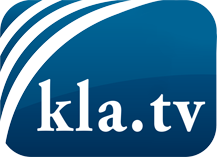 what the media should not keep silent about ...Little heard – by the people, for the people! ...regular News at www.kla.tv/enStay tuned – it’s worth it!Free subscription to our e-mail newsletter here: www.kla.tv/abo-enSecurity advice:Unfortunately countervoices are being censored and suppressed more and more. As long as we don't report according to the ideology and interests of the corporate media, we are constantly at risk, that pretexts will be found to shut down or harm Kla.TV.So join an internet-independent network today! Click here: www.kla.tv/vernetzung&lang=enLicence:    Creative Commons License with Attribution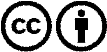 Spreading and reproducing is endorsed if Kla.TV if reference is made to source. No content may be presented out of context.
The use by state-funded institutions is prohibited without written permission from Kla.TV. Infraction will be legally prosecuted.